ПРЕСС-ВЫПУСК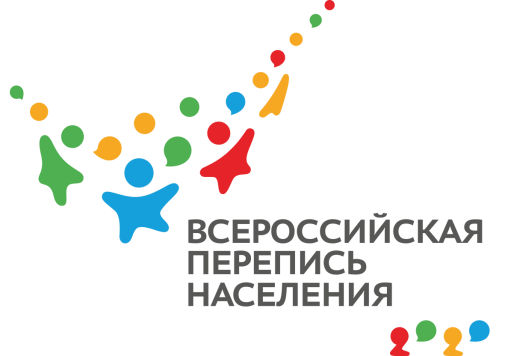 ОБ-83-10/            -ДР от 09.02.2021г.ВПН-2020: НАЦИОНАЛЬНЫЙ АСПЕКТВсероссийская перепись населения позволит жителям страны заявить о своей национальной принадлежности! Поскольку никакие официальные документы не содержат информацию о национальности, перепись — единственный и самый надежный способ выявить национальный состав России и распространенность тех или иных народов на ее территории. В соответствии со статьей 26 Конституции РФ национальность в бланке формы «Л» записывается по принципу самоопределения — со слов опрашиваемого. Никто не может против воли респондента заносить в анкету ложные данные или уговаривать принять определенное решение. Кроме того, следует помнить, что перепись всегда анонимна и на заполненных анкетах нет никаких пометок с именами.   По итогам переписи 2014 года в Республике Крым проживали представители 175 национальностей. Большинство из указавших свою национальную принадлежность назвали себя русскими (более 1,1 млн человек), украинцами (более 291 тыс.), крымскими татарами и татарами (более 270 тыс.), белорусами (более 17 тыс.). Какие изменения в составе полуострова произошли за минувший срок — покажет предстоящая перепись населения. Всероссийская перепись населения пройдет на территории Республики  Крым в сентябре 2021 года. Любой житель сможет самостоятельно переписаться на портале «Госуслуги», для чего понадобится стандартная или подтвержденная учетная запись. Переписчики с электронными планшетами обойдут квартиры и дома и опросят жителей, не принявших участие в интернет-переписи. Тем, кто уже переписался на портале, достаточно будет показать код подтверждения. Кроме того, будет организована работа переписных участков, в том числе в помещениях многофункциональных центров оказания государственных и муниципальных услуг «Мои документы».Ссылка на источник информации обязательна.Руководитель                                                                                          О.И. Балдина